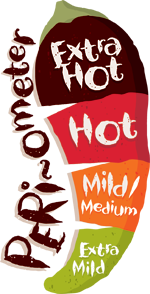 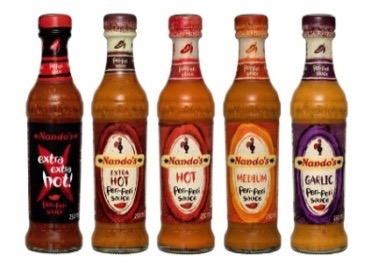 Write a diary in the life of a soldier or someone on the Home Front. History/EnglishResearch the life of footballer Bert Trautmann and create an information leaflet on him. History/English Make a 3D model of a WW2 plane/Anderson Shelter.DTDesign a poster to encourage people to grow their own food as they did in WW2. History/ArtResearch music from the war. Can you perform any? (singing or playing a musical instrument)MusicResearch and draw British and German planes during WW2.History/ArtBe compassionate like Jesus taught. Thousands of Jews migrated in the 1930s and 40s due to their treatment. Research a charity which helps refugees. Can you help? Create a PowerPoint.RESoldiers would have to carry 20kg on their backs whilst marching. How far can you march whilst carrying a back pack during this half term? PEDuring the war people had to black out their windows so that German planes did not see the light. Investigate light…how does it travel? Present your findings in any form you wish. ScienceFind a recipe from the WW2 era, cook it and bring it in to share. (Remember rationing!)Maths/DTResearch your ancestry and create a family tree. Have any of your ancestors fought in either World War? Interview any relatives who have lived through war time. English/HistoryFree choice! Choose anything you have been learning about in class and research it more and present it in a form of your choice.Some more ideas:Create a fact file about Anne Frank. Write a letter home or to a soldier at war.Read a book set in WW2 and write a book review on it. Would you recommend it? Create a PowerPoint about life at war. 